　大会要項1　C全農杯　２０２０年度全日本卓球選手権大会（ホープス・カブ・バンビの部）東京都予選会兼 　第２１回東京ホープス卓球大会１．日時・会場　　▽ホープス・カブの部２０２０年４月２５日（土）９時開場 / ９時３０分試合開始　　　　　　　　　　駒沢屋内球技場▽バンビの部２０２０年５月２４日（日）９時開場男子の部　集合９時３０分　試合開始１０時女子の部　集合１２時　　　試合開始１２時３０分（予定）　　　　　　　　　　明治大学付属明治高等学校　第２体育館　　　　　　　　　　※駐車場はございませんので、公共交通機関をご利用ください。２．特別協賛　　全国農業協同組合連合会３．種目　　①ホープス男子　　②ホープス女子③カブ男子　　 　 ④カブ女子⑤バンビ男子　　　⑥バンビ女子４．参加資格　　①２０２０年度本連盟Ａ会員またはＣ会員であること。　　　　　　　　　※未登録の方は「11．会員登録方法」の項をご確認の上、お手続きください。②ホープス：２００８年４月２日以降に生まれた者（小学６年生以下）カブ：２０１０年４月２日以降に生まれた者（小学４年生以下）バンビ：２０１２年４月２日以降に生まれた者（小学２年生以下）５．試合方法　　トーナメント方式による。６．代表数　　男女各５名　　※(公財)日本卓球協会要項公開後、変更する場合があります。７．参加料　　１名につき１，０００円８．申込方法　　申込書にご記入の上、参加料を添えて、受付期間内に、(一社)東京都卓球連盟宛、現金書留にてお申込みください。〒１６０－００２３　新宿区西新宿７－１８－５　ＶＯＲＴ西新宿４０２ (一社)　東 京 都 卓 球 連 盟 　宛TEL ０３－５３８９－２９６５　/  FAX ０３－５３８９－２９８７10．その他　　①ホープス・カブ・バンビの内、１種目しか出場できません。②使用球はＶＩＣＴＡＳ製(公財)日本卓球協会公認球です。③バンビの部は６６㎝の台を使用します。④この大会の各種目上位を本大会東京都代表として推薦いたします。代表になりました　選手は、本大会参加料３，０００円を当日会場にてお支払いください。前年度本大会ランキングによる無条件出場者は本大会参加料３，０００円を添えて、本大会無条件出場受付期間内にお申込みください。なお、申込書は予選会申込書を (予選会の文字を消して)ご利用ください。⑤本大会は全農杯予選会であることを優先させるため、前年度本大会ランキング保持者がこの大会に出場する場合は、予選会終了後に東京ホープス卓球大会の優勝決定戦として、予選会優勝者と対戦することができる。但し、対象者が出場しない場合、優勝決定戦は行わない。⑥ペンホルダーもしくはカット型選手について、予選会の結果を参考とし、男女６種目の内、２種目(各１名)までを特別推薦とする場合がある。特別推薦枠の対象となるペン　　ホルダーもしくはカット型選手は、申込書の備考欄に必ず記載すること。　　(記入例：「ペンホルダー」「カット型」)  [特別推薦枠の対象となるペンホルダー選手、カット型選手について]　１）ペンホルダー選手①予選会でシェークハンドであった選手をペンホルダーに変えて推薦するような　ことは認められない。②裏ソフトラバーまたは表ソフトラバーを主戦としたスタイルとし、フォアハンド　　つぶ高、アンチラバー主戦の選手は避けること。但し、つぶ高、アンチラバーを裏面に貼り、補助的ないし戦術的に利用する場合は問題ないものとする。２）カット型選手①カットを主戦とするプレースタイルの選手。　　　　　　　　　　※特別推薦枠は、予選を通過できなかった選手の中から、中学・ホープス委員会で協議の上、決定する。原則として、予選通過者を特別推薦枠にすることはしない。⑦当連盟ならびに特別協賛社（全農）が参加者の写真・映像を広報資料などに使用する　　場合がございます。あらかじめご了承ください。⑧一般チーム(Ａ会員)に登録する選手が出場する場合は、申込の備考欄にその旨ご記入　ください。⑨この大会結果を、関東ホープス卓球大会の代表選手選考の資料とする。11．会員登録方法未登録の方が出場を希望する場合には別途登録手続きが必要です。この大会に出場するための登録に関する締切は下記のとおりですので、お間違いないよう十分ご注意の上、お手続きくださいますようお願い　　申し上げます。◆登録申請締切：２０２０年３月２５日（水）２３：５９まで◆登録料支払い期限：２０２０年４月５日（日）２３：５９まで下記ＵＲＬより詳細を必ずご確認の上お申し込みください。http://www.tttf.jp/member/touroku全農杯　２０２０年度全日本卓球選手権大会（ホープス・カブ・バンビの部）【本大会】日　 　時　　２０２０年７月２４日(金・祝)～２６日(日)　（予定）会　　 場　　兵庫県・グリーンアリーナ神戸　（予定）　　　　　　　　　　　　　　　　　　　　　　　　　　　　　　　　　　　　　一般社団法人東京都卓球連盟　　　　　　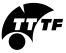 ９．受付期間　【予選会受付】２０２０年３月２５日(水)～３１日(火)<消印有効>【本大会無条件出場受付】２０２０年４月１５日(水)～２５日(土)<消印有効>